                                                                          НА ЛЕСНОЙ ПРОТАЛИНКЕ,РАСЦВЕЛИ ПОДСНЕЖНИКИ.ПРАЗДНИК ПРИБЛИЖАЕТСЯ,КРАСОТЫ И НЕЖНОСТИ.ПРИХОДИТЕ В ГОСТИ К НАМ,	        ждём вас 06.03.2018	БАБУШКИ И МАМЫ,                                         в 09.15 (музыкальный зал)	ШЛЕМ ВАМ ПОЗДРАВЛЕНИЕ,	воспитатели группы «капельки»	ВЕСЕННЕЙ ТЕЛЕГРАММОЙ!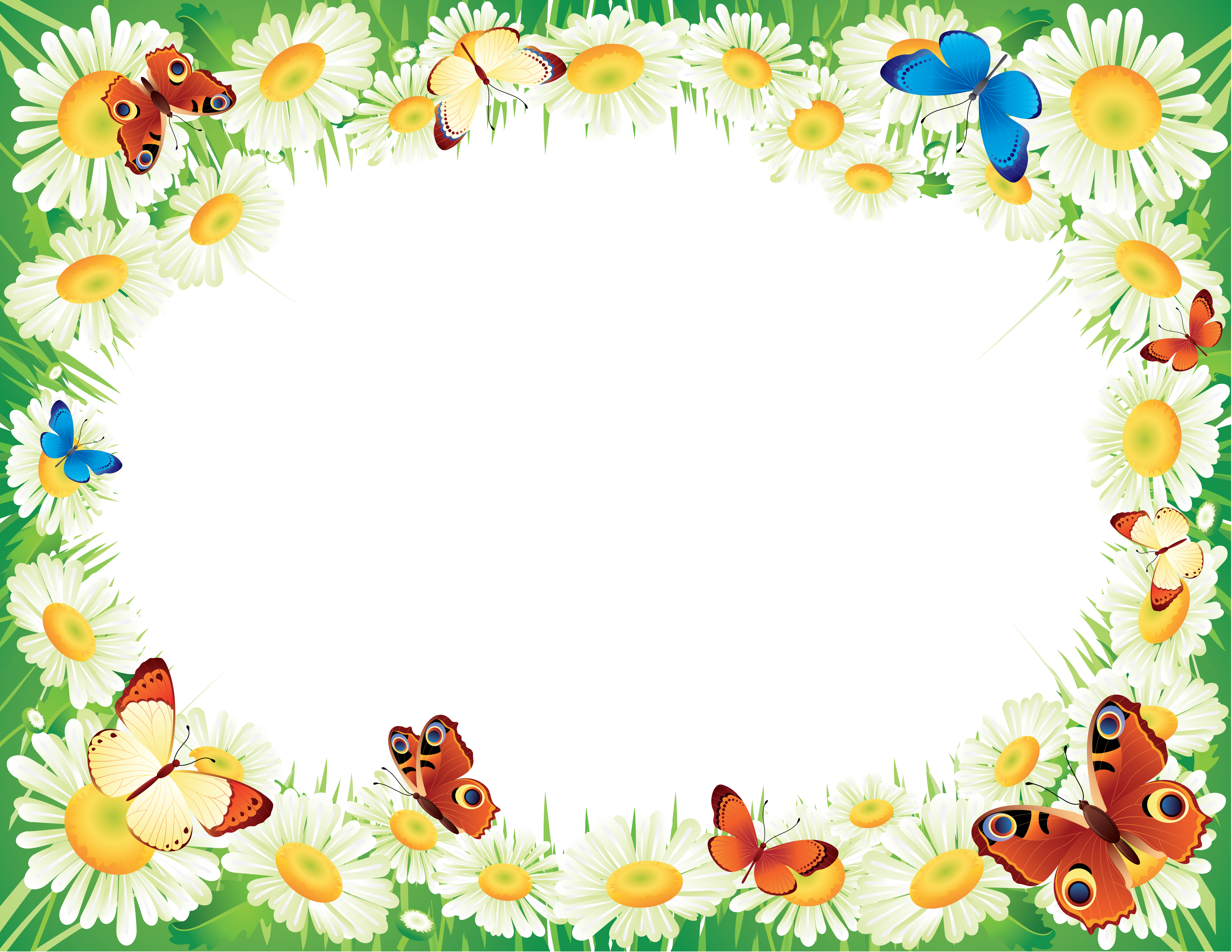 